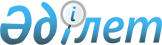 Об утверждении Плана по управлению пастбищами города Темиртау и поселка Актау и их использованию на 2024-2028 годыРешение Темиртауского городского маслихата Карагандинской области от 26 июня 2024 года № 16/8
      В соответствии с Законом Республики Казахстан "О местном государственном управлении и самоуправлении в Республике Казахстан", Законом Республики Казахстан "О пастбищах", в целях рационального использования пастбищ и повышения продуктивности животноводства на территории города Темиртау и поселка Актау, Темиртауский городской маслихат РЕШИЛ:
      1. Утвердить прилагаемый План по управлению пастбищами города Темиртау и поселка Актау и их использованию на 2024-2028 годы.
      2. Настоящее решение вводится в действие по истечении десяти календарных дней после дня его первого официального опубликования. План по управлению пастбищами города Темиртау и поселка Актау и их использованию на 2024-2028 годы Глава 1. Общие положения.
      1. Настоящий План по управлению пастбищами города Темиртау и поселка Актау и их использованию на 2024-2028 годы (далее –План) разработан в соответствии с Законом Республики Казахстан "О пастбищах".
      2. Для разработки Плана использована следующая информация:
      сведения о состоянии геоботанического обследования пастбищ города Темиртау и поселка Актау Карагандинской области;
      сведения о ветеринарно-санитарных объектах, представленные Филиалом КГП на ПХВ "Карагандинская городская ветеринарная станция" Управления ветеринарии Карагандинской области в городе Темиртау";
      данные о численности поголовья сельскохозяйственных животных, представленные Филиалом КГП на ПХВ "Карагандинская городская ветеринарная станция" Управления ветеринарии Карагандинской области в городе Темиртау";
      данные о количестве гуртов, отар, табунов, представленные Филиалом КГП на ПХВ "Карагандинская городская ветеринарная станция" Управления ветеринарии Карагандинской области в городе Темиртау";
      иные данные, представленные государственными органами, физическими или юридическими лицами.
      3. Учитывая индустриальную направленность города Темиртау, потенциал сельского хозяйства невелик и не позволяет обеспечить потребности города. Продукция, как животноводства, так и растениеводства в основном производится личными подсобными хозяйствами.
      4. На административной территории города не имеется достаточного количества земель, пригодных для использования в качестве сельскохозяйственных угодий.
      5. Рациональное использование земель сельскохозяйственного назначения – обеспечение собственниками земельных участков и землепользователей эффективного использования земельных ресурсов, недопущение снижения плодородия почвы и оптимальное использование земли в целях получения необходимых показателей продуктивности.
      6. Использование пастбищ без их деградации является главной задачей, в связи с этим разработан План по управлению пастбищами города Темиртау и поселка Актау и их использованию на 2024-2028 годы, схемы пастбищеоборотов для сельскохозяйственных формирований и населения, что позволит обеспечить, потребность в кормах и предотвратить процесс деградации пастбищ. Глава 2. Категории земель и их объемы в регионе
      7. Город Темиртау расположен на левом берегу реки Нуры, в 35 км к северо-западу от Караганды, в северо-западной части Карагандинской области, в зоне сухих степей, под 50º северной широты и 73º восточной долготы. Территория, на которой расположен город, представляет холмистую местность с общим уклоном на север – в сторону водохранилища. С южной стороны город окружҰн грядой высоких сопок, с севера – водохранилищем, с востока город замыкает Карагандинский металлургический комбинат.
      Поселок Актау расположен в 18 км к северу от Темиртау и 57 км от города Караганды. Земли поселка Актау граничат на севере, западе, юге с землями сельского округа Баймырза, на востоке и юге с сельским округом имени Г. Мустафина. Территория города Темиртау расположена в засушливой степной зоне с резко континентальным климатом. Зима холодная, лето жаркое и сухое. Выделяют четыре климатических района: умеренный-прохладный, умеренный–теплый, мелкоклювый-сухой, умеренный-теплый-сухой. Среднегодовое количество осадков составляет 332 миллиметра. Среднегодовая влажность воздуха -65%. Среднегодовая скорость ветра - 3,8 м/с. среднегодовая температура воздуха (многолетняя) +2,6 ºС. В течение вегетационного периода средняя температура составляет +14,9 ºС. Самый теплый месяц-июль со средней температурой 17,8 º. Жаркое лето характеризуется обилием солнечного света и тепла, небольшим количеством атмосферных осадков.
      8. В целях обеспечения населения города Темиртау и объектов промышленности водой построен крупный водоканал Иртыш-Караганда, создано искусственное озеро - водохранилище Самаркандское. Подземные воды на административной территории города преимущественно трещинные, формируются повсеместно. Источником их питания являются атмосферные осадки, а также талые воды ледников и снежников. Основное сельскохозяйственное водоснабжение базируется на поверхностных водах, а питьевое водоснабжение организовано за счет канала Иртыш-Караганда.
      Гидрографическая сеть территории поселка Актау представлена множеством мелких ручьев, атмосферного и атмосферно-грунтового питания. Наиболее крупными является река Баймырза. Ручьи функционируют в основном весной, а летом пересыхают, распадаясь на отдельные плесы. Река Баймырза протекает в делювиальных рыхлых отложениях, окружена солонцами и солончаками, местами пересыхает летом, берега покрываются слоями выцвети, вода соленая. Кроме рек, на территории поселка имеются искусственные пруды, которые питаются весенними талыми водами и атмосферными осадками, а также мелкие заросшие озера.
      9. Город Темиртау и поселок Актау находится в степной зоне, которая в зависимости от климатических условий, растительности и почв относится к подзоне сухих степей. Для подзоны характерны каштановые и лугово-каштановые почвы, которые по мощности гумусового горизонта среднемощные и маломощные.
      10. Растительный покров природных кормовых угодий находится в тесной зависимости от экологических факторов: климат, рельеф, почвы и характер использования. В травостое преобладают следующие виды растений: семейство Злаковые, семейство Ситниковые и разновидности полыни (приложение 1 к Плану).
      11. Урожайность травы по данным геоботанического обследования может варьироваться от 2,0 до 5,5 центнеров с гектара, в зависимости от погодных условий года и типа пастбищ (приложение 2 к Плану).
      Если характеризовать в целом пастбища региона, то его продуктивность непостоянна, меняется из года в год в зависимости от количества воды в снежном покрове и дождевых осадков весной. Глава 3. Рациональное использование пастбищ в регионе.
      12. По данным земельного баланса на 1 ноября 2023 года площадь, закрепленная за регионом, составляет 34 591 гектар. В зависимости от целевого назначения весь земельный фонд распределяется по категориям.
      13. Как показано в таблице, общая площадь земель населенных пунктов составляет 34591 га, из них земель сельскохозяйственного назначения - 4522 га, общая площадь пастбищ в регионе-2460 га. пастбища расположены на сельскохозяйственных угодьях, находящихся в частной собственности или во временном долгосрочном землепользовании. (приложение 3 к Плану).
      Большинство этих земель расположены вблизи поселков. В настоящее время, из-за несоблюдения порядка использования пастбищ и выпаса большого количества скота, из-за неухоженности, фонд кормовых растений из года в год уменьшается. Вследствие этого, такие пастбища зарастают такими травами как есекмия, безлистый ежовник, гармала, чертополох и другими крупностебельными растениями, которые не употребляются животным в пищу.
      14. В целом, на научно-обоснованной практике для сохранения продуктивности пастбищ на долгие годы, пользователям пастбищ необходимо учитывать три основных требования:
      1) на пастбищном участке соблюдать нормы количества скота;
      2) после использования пастбищ 30-40 процентов валового продукта должны быть сохранены;
      после выпаса скота на пастбище, растения должны быть высотой 4-5 сантиметра. Потому что скот съедает практически все листья растений, к зиме в их фонде остается меньше питательных веществ. Иногда зимой растения обмораживаются, а выжившие, хотя и расцветают весной, имеют травянистость низкого качества;
      3) рекомендуется соблюдение сроков выпаса скота. Выпас скота весной необходимо начинать через 10-12 дней после того, как многие многолетние травы начнут запасаться питательными веществами.
      Несоблюдение этих правил ведет к резкому снижению продукции пастбищ в следующем году. Но, тем не менее, известно, что травянистость пастбищ в течение года может меняться по разным причинам.
      15. Сегодня, коренным образом изменился геоботанический состав растительности сенокосных угодий и пастбищ в целом. Такая ситуация требует проведения других агротехнических мероприятий и мелиорации земель. Способ переменных пастбищ, требующий восстановления роста травы, на изношенных пастбищах следует вести на научной основе.
      16. В регионе имеется одна ветеринарная станция, которая полностью укомплектована специалистами ветеринарами, оборудованием (компьютеры, холодильники, необходимые инструменты). Перед выгоном на выпас скота города и поселка в полном объҰме выполняются запланированные ежегодные противоэпизоотические мероприятия, работы по ветеринарной профилактической прививке, аллергические и серологические проверочные работы. Небрежное содержание скота, отсутствие контроля при случке, при окоте скота, отсутствие контроля, за здоровьем скота, нарушение правил объединения, группировки скота и другие нарушения приводят к распространению инфекции среди животных. Поэтому при использовании пастбищ и содержании скота необходимо строго соблюдать ветеринарно-санитарные и зоогигиенические правила. В местах возникновения заболевания должны быть проведены работы по вакцинации животных, дезинфекции, дератизации. В городе Темиртау имеется один скотомогильник, расположенный по адресу 1060 км трассы Алматы – Екатеринбург, где со всего региона уничтожаются трупы больных животных, в том числе посредством сжигания в инсенираторе (приложение 4 к Плану). Глава 4. Организация сезонной эксплуатации пастбищ населенных пунктов
      17. На административной территории города Темиртау численность домашнего хозяйства составляет 133, лошадей, крупного и мелкого рогатого скота - 1462 головы. Зарегистрировано 1 крестьянское хозяйство. Количество домашних хозяйств по поселку Актау-201, лошадей, крупного и мелкого рогатого скота-2525 голов. Сведения о численности поголовья сельскохозяйственных животных, числящихся на личном подворьев разрезе региона города Темиртау (приложение 5 к Плану).
      18. Содержание скота в основном полустойловое, в течение шести месяцев в год пасутся в окрестностях поселков, то есть скот не отдаляется от села на дистанцию больше 2-4 километров. Пастбищный период начинается в середине апреля месяца и заканчивается конец октября – ноябрь. Зимнее содержание стойловое. Корма на стойловый период заготавливаются с природных сенокосов и покупкой в других близлежащих районов.
      19. Сейчас практически большая часть этих земель повреждена, изношена. Потому что во дворах населения и крестьянских хозяйствах содержится до четырех тысяч сельскохозяйственных животных, соответственно плотность скота в несколько раз превышает размер (норматив), действующий в этом регионе.
      20. Расчет потребности в пастбищах проводится согласно, норм нагрузки в соответствии с Приказом Министра сельского хозяйства Республики Казахстан от 14 апреля 2015 года №3-3/332 "Об утверждении предельно допустимой нормы нагрузки на общую площадь пастбищ" на основании материалов геоботанических обследований. Обеспеченность пастбищными угодьями в разрезе региона города Темиртау (приложение 6 к Плану).
      21. С учетом приведенной таблицы необходимо отметить недостаточность пастбищных земель, соответственно плотность скота в несколько раз превышает норматив, действующий в регионе.
      22. Кроме этого, в связи с ограниченными площадями пастбищ на территории региона проводится информационно-разъяснительная работа с сельскохозяйственными товаропроизводителями об имеющихся мерах государственной поддержки бизнеса для возможного развития откормочных площадок. Глава 5. Разработка схемы обращения пастбища в целях эффективного использования пастбищ
      23. Схемы пастбищеоборотов разрабатываются на основании геоботанического обследования пастбищ.
      24. Для различных природных зон и типов пастбищ разрабатываются соответствующие схемы пастбищеоборота.
      25. Существуют две системы использования пастбищ пригонная и отгонная. Первая возможна в том случае, если пастбища расположены на расстоянии до 3 км от скотного двора, вторая при большой удаленности пастбищ.
      26. Сведения о количестве гуртов, отар, табунов, сформированных по видам сельскохозяйственных животных, числящихся в населенных пунктах в разрезе Темиртауского региона (приложение 7 к Плану).
      27. Календарный график по использованию пастбищ, устанавливающий сезонные маршруты выпаса и передвижения сельскохозяйственных животных (приложение 8 к Плану).
      28. Источниками пастбищного водоснабжения в границах населенных пунктов являются естественные водоемы, такие как реки, озера и пруды с проточной водой. Имеющиеся водоисточники, на которых организуется водопойная площадка, отмечены на каждой схеме условными обозначениями, а в описательной части пояснительной записки говорится о том, что при организации водопоя из естественных источников необходимо устраивать водопойные площадки с таким условием, чтобы скот не входил в воду, а пил через загородку. В особо засушливый период выпаса необходимо организовывать подвоз воды.
      Сельскохозяйственные животные на пастбищах имеют свободный доступ к водным объектам. (приложение 9 к Плану).
      Приказом министра сельского хозяйства Республики Казахстан от 24 апреля 2017 года №173 "Об утверждении Правил рационального использования пастбищ" (зарегистрировано в Реестре государственной регистрации нормативных правовых актов за № 15090) утверждена среднесуточная норма потребления воды по видам сельскохозяйственных животных:
      для крупного рогатого скота и лошадей 45-60 литров;
      для молодняка в возрасте 1-2 года 25-35 литров;
      для молодняка младше одного года 10-15 литров;
      для овец и коз 3-5 литров;
      для ягнят 1-2 литра.
      Допустимое расстояние от пастбища до водопоя составляет:
      для коров – 2,5 км;
      для телят – 1 км;
      для молодняка крупного рогатого скота – 2,5 км;
      для овец и коз – 3 км;
      для лошадей и верблюдов – до 4,6 км.
      Пастбищные угодья Темиртауского региона в основном полностью обеспечены водой.
      29. Сведения о скотопрогонных трассах временного (сезонного) пользования и сервитутах установленные для прогона скота (приложение 10 к Плану). Для перегона скота к местам выпаса, источникам водопоя, лагерям, фермам, из загона в загон используются полевые дороги, а также в местах со слабо развитой сетью полевых дорог, организованы скотопрогонные трассы. Скотопрогонные трассы размещаются, как правило, с расчетом обслуживания ими наибольшей площади и создания удобной и кратчайшей связи пастбищ с местами стоянки, и водопоя скота. Площадь под скотопроганами по региону составляет 1 га.
      Предпочтительные схемы скотопрогонных трасс прямолинейные, без лишних изгибов и поворотов, с плавными углами поворотов. Скотопрогонные трассы размещены таким образом, что они не пересекают реки, ручьи, канавы, не проходят по заболоченным местам, по бровкам балок и крутых оврагов, без устройства через них переправ, а также по тальвегам балок.
      Ширина скотопрогонов зависит от вида животных, размера гуртов и отар, а также механического состава почв, степени сбитости травостоя и эрозионных процессов.
      При необходимости проектом предусматривается профилирование скотопрогонов и залужение их наиболее устойчивыми к вытаптыванию травосмесями. В силу природных инстинктов животные предпочитают двигаться при пастьбе в утренние часы на восход, а в вечерние часы – на закат солнца.
      Что касается сервитутов, то во всех населенных пунктах пастбищеобороты сформированы таким образом, что интересы землепользователей не затрагиваются и сервитуты не предусмотрены по причине их ненадобности, так как прогоны сельскохозяйственных животных до водопойных пунктов и летних лагерей осуществляются по резервным землям населенных пунктов.
      30. Дойные гурты крупного рогатого скота и мелкого рогатого скота выпасаются на пригонной основе.
      31. Схемы расположения пастбищ собственников земельных участков и землепользователей на территории города Темиртау и поселка Актау (приложение 11,15 к Плану).
      32. Схемы перераспределения пастбищ для размещения поголовья сельскохозяйственных животных физических и (или) юридических лиц, у которых отсутствуют пастбища в границах города Темиртау и поселка Актау (приложение 12,16 к Плану).
      33. Карта в границах города Темиртау и поселка Актау с обозначением внешних и внутренних границ и площадей пастбищ, необходимых для удовлетворения нужд населения для выпаса сельскохозяйственных животных личного подворья, в зависимости от местных условий и особенностей (приложение 13,17 к Плану).
      34. Схемы доступа пастбищепользователей к водоисточникам и приемлемые схемы пастбищеоборотов в границах города Темиртау и поселка Темиртау (приложение 14,18 к Плану).
      35. Схемы размещения пастбищ в качестве отгонных пастбищ, полученных на основе проектного распределения (перераспределения) пастбищ между сельскими населенными пунктами, входящими в сельский округ (приложение 19 к Плану). (Меморандум о совместном использовании 370 га земельного участка сельского округа Баймырза Бухар-Жырауского района Карагандинской области до 07 июня 2033 года), (Меморандум о совместном использовании 380 га земельного участка сельского округа Г. Мустафина Бухар-Жырауского района Карагандинской области до 07 июня 2033 года).
      36. Схема размещения поголовья скота в границах участка 370 га на отгонных пастбищах поселка Актау (приложение 20,23 к Плану).
      37. Схема внешних и внутренних границ объектов пастбищной инфраструктуры, пастбищных площадей в границах участка 370 га и 380 га на отгонных пастбищах поселка Актау (приложение 21,24 к Плану).
      38. Схема доступа пастбищепользователей к водоисточникам составленную согласно норме потребления воды и рекомендуемые схемы пастбищеоборотов в границах участка площадью 370 га на отгонных пастбищах поселка Актау (приложение 22,25 к Плану).
      39. Карта скотомогильника (биометрические ямы) на территории города Темиртау (приложение 26 к Плану). Наименование пастбищ по продуктивности согласно геоботаническому обследованию Таблица оценка качества пастбищ по продуктивности Земельная территория Темиртауского региона Сведения о ветеринарно-санитарных объектах в регионе Сведения о численности поголовья сельскохозяйственных животных, числящихся на личном подворье в разрезе региона города Темиртау Обеспеченность пастбищами скота жителей города Темиртау и поселка Актау Сведения о количестве гуртов, отар, табунов, сформированных по видам сельскохозяйственных животных, числящихся в населенных пунктах в разрезе региона города Темиртау Календарный график по использованию пастбищ, устанавливающий сезонные маршруты выпаса и передвижения сельскохозяйственных животных Сведения о водопойных площадках в разрезе региона города Темиртау Сведения о скотопрогонных трассах временного (сезонного) пользования и сервитутах установленные для прогона скота Схема расположения пастбищ собственников земельных участков и землепользователей на территории города Темиртау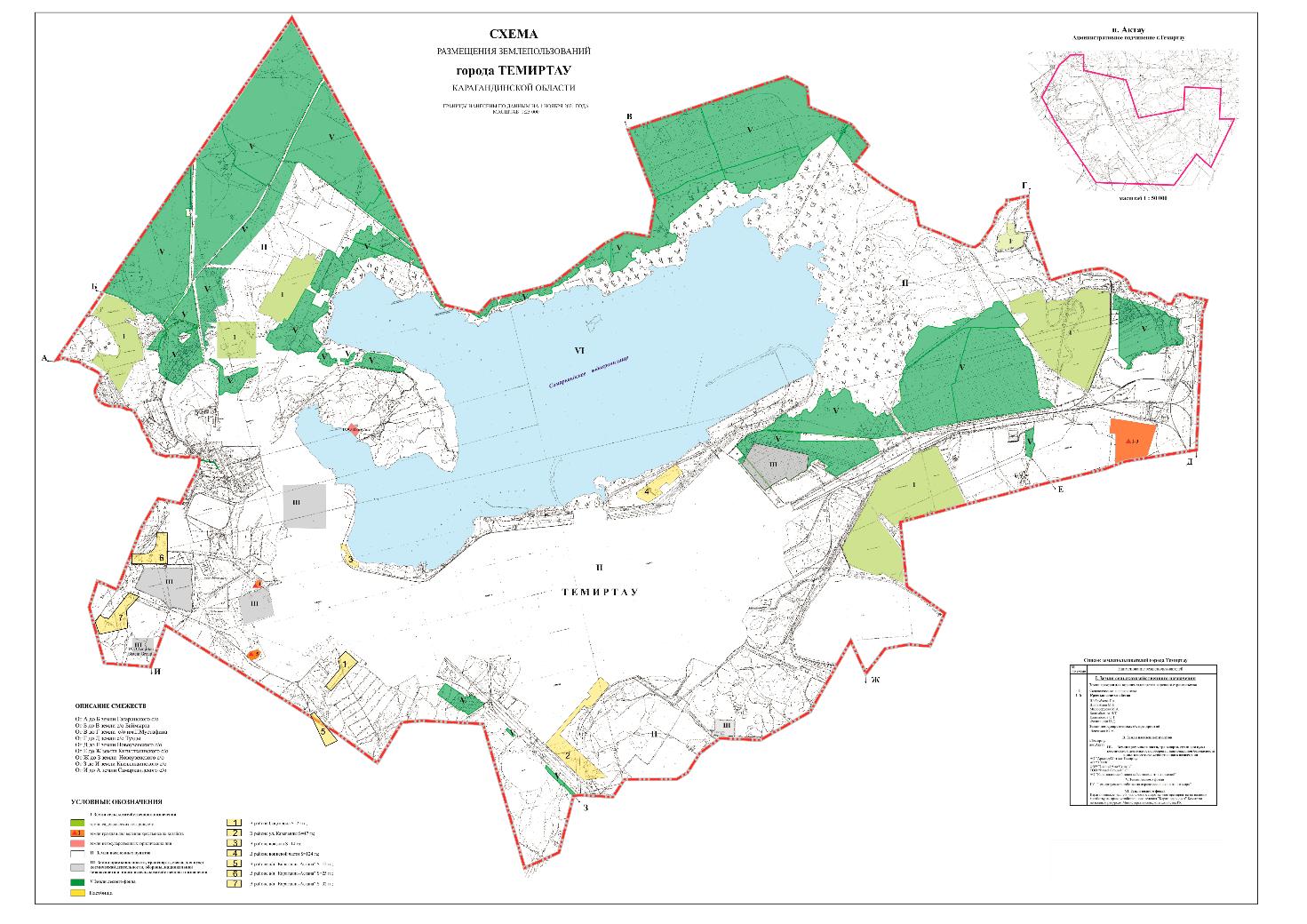 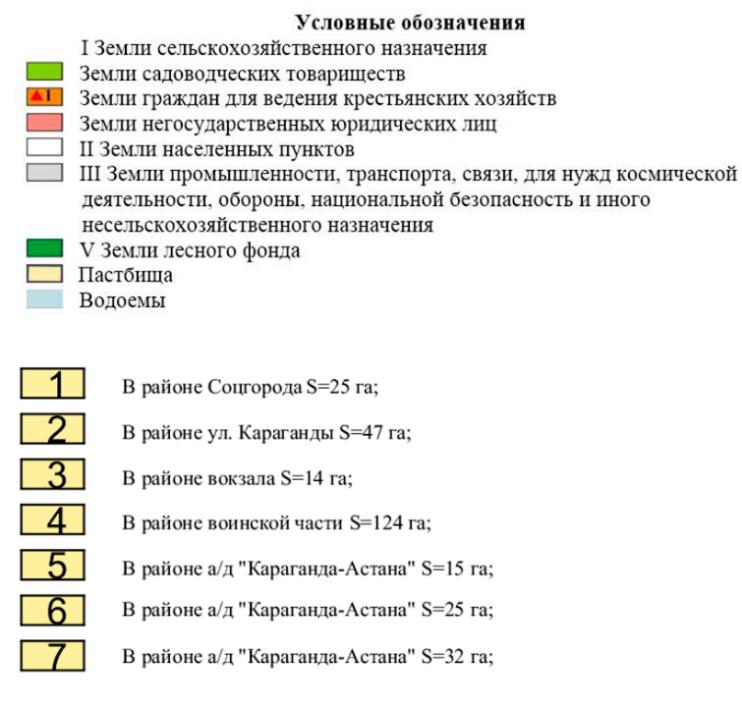 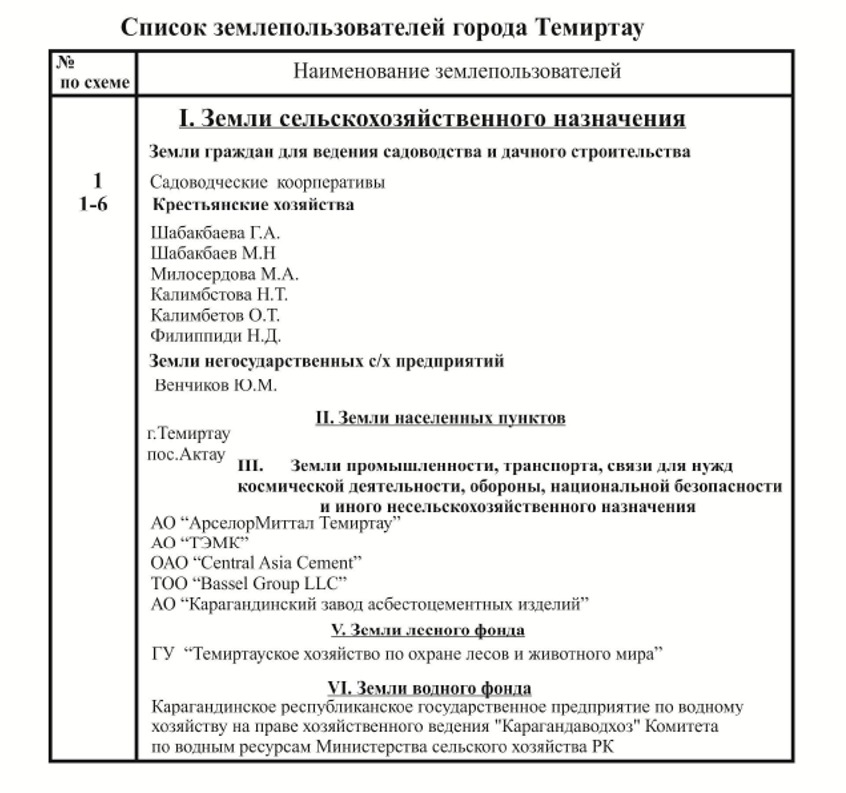  Схема с обозначением пастбищ, предназначенных для нужд населения по выпасу сельскохозяйственных животных личного подворья, в том числе общественных пастбищ города Темиртау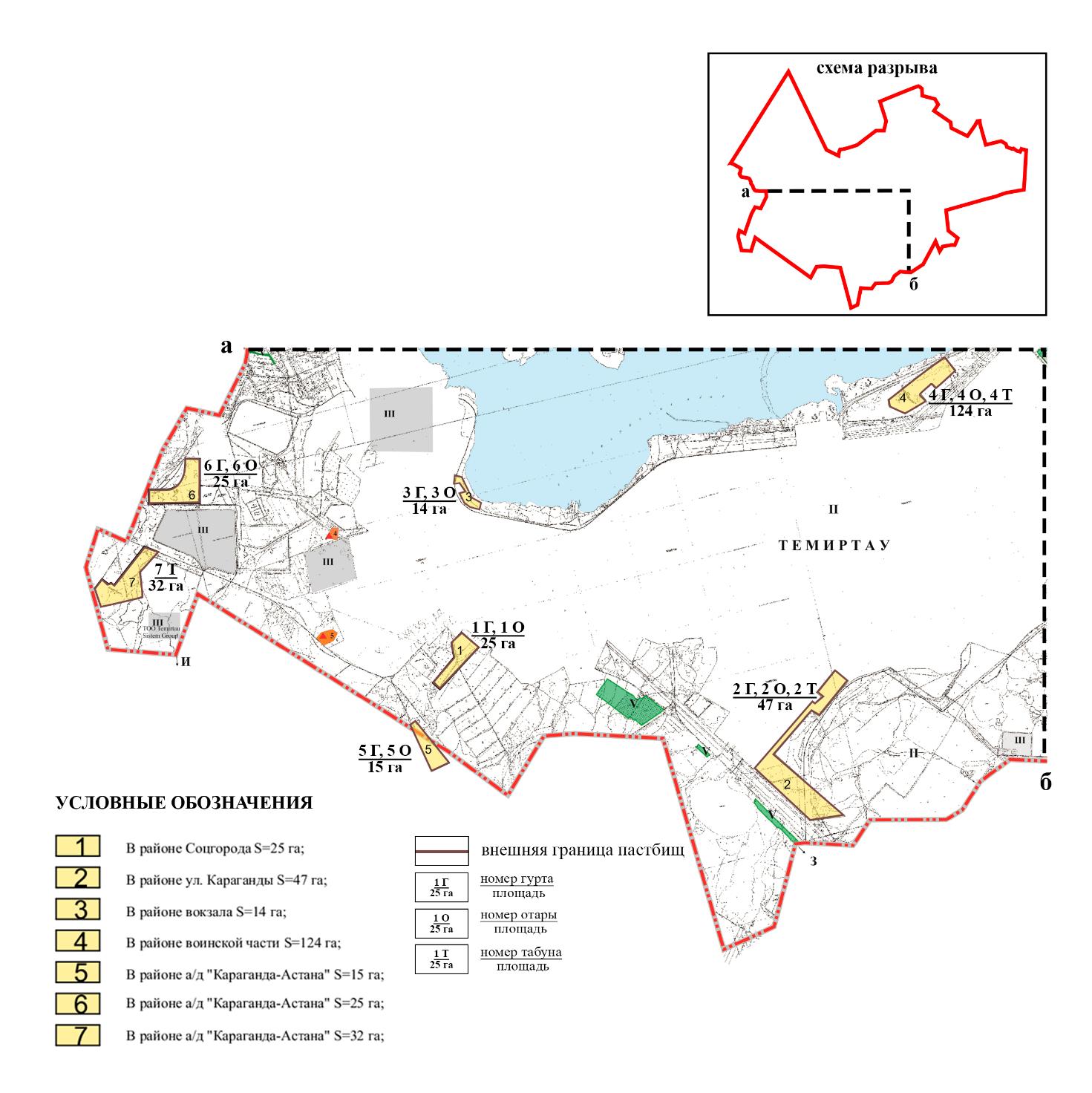  Схема внешних и внутренних границ объектов пастбищной инфраструктуры, пастбищных площадей в границах города Темиртау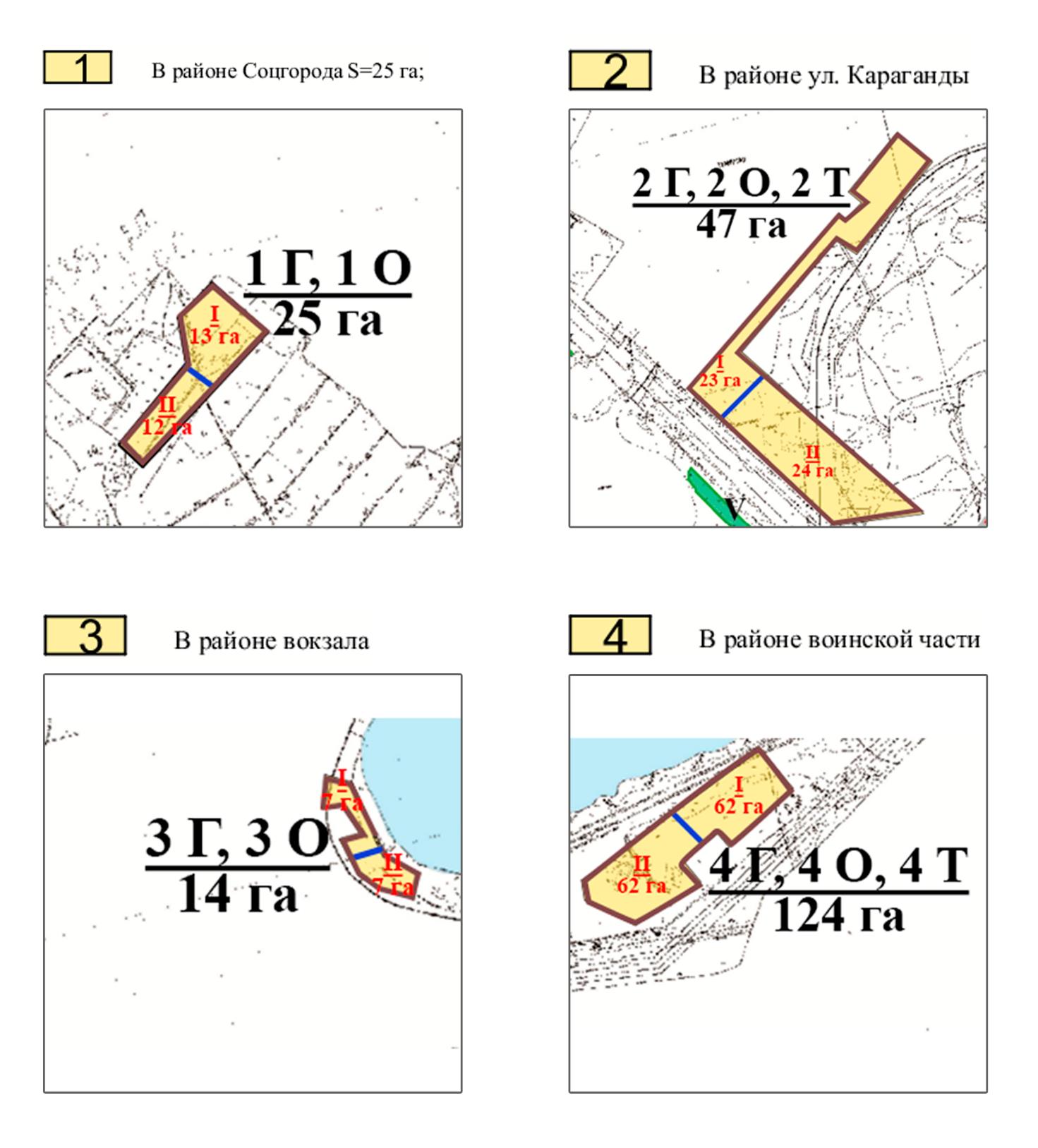 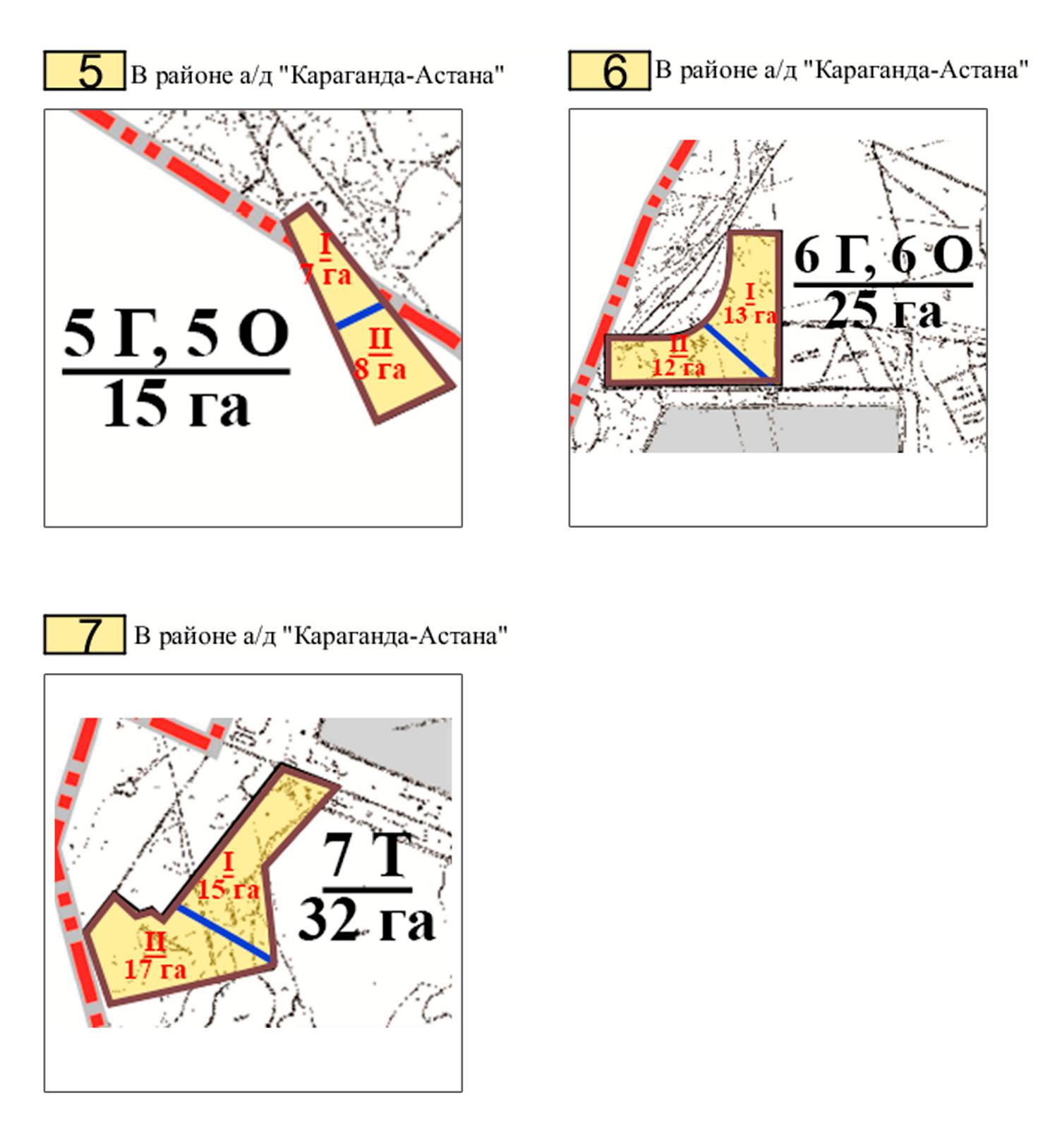 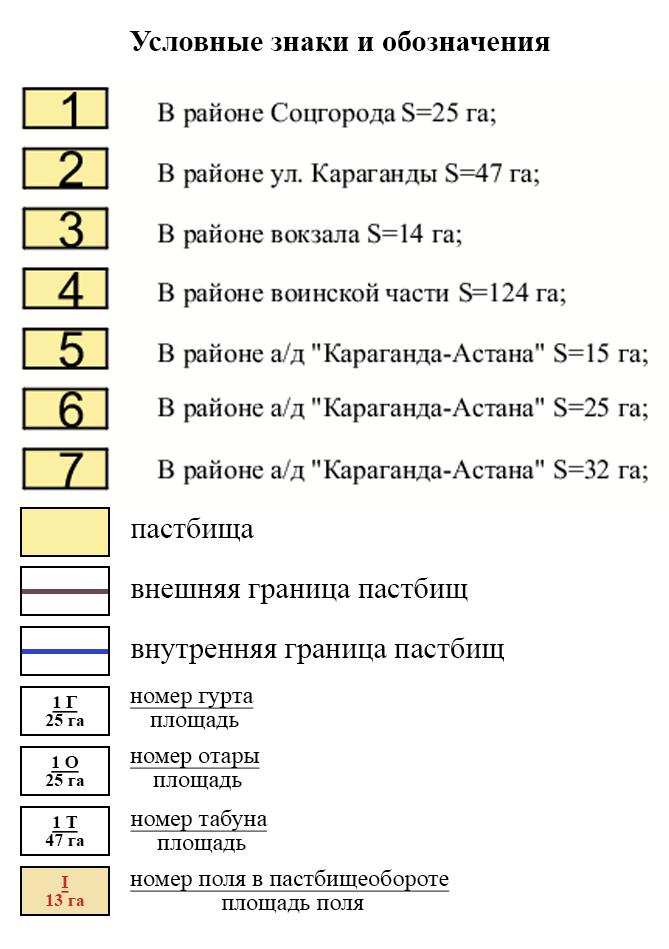  Схема доступа пастбищепользователей к водоисточникам составленную согласно норме потребления воды и рекомендуемые схемы пастбищеоборотов в границах города Темиртау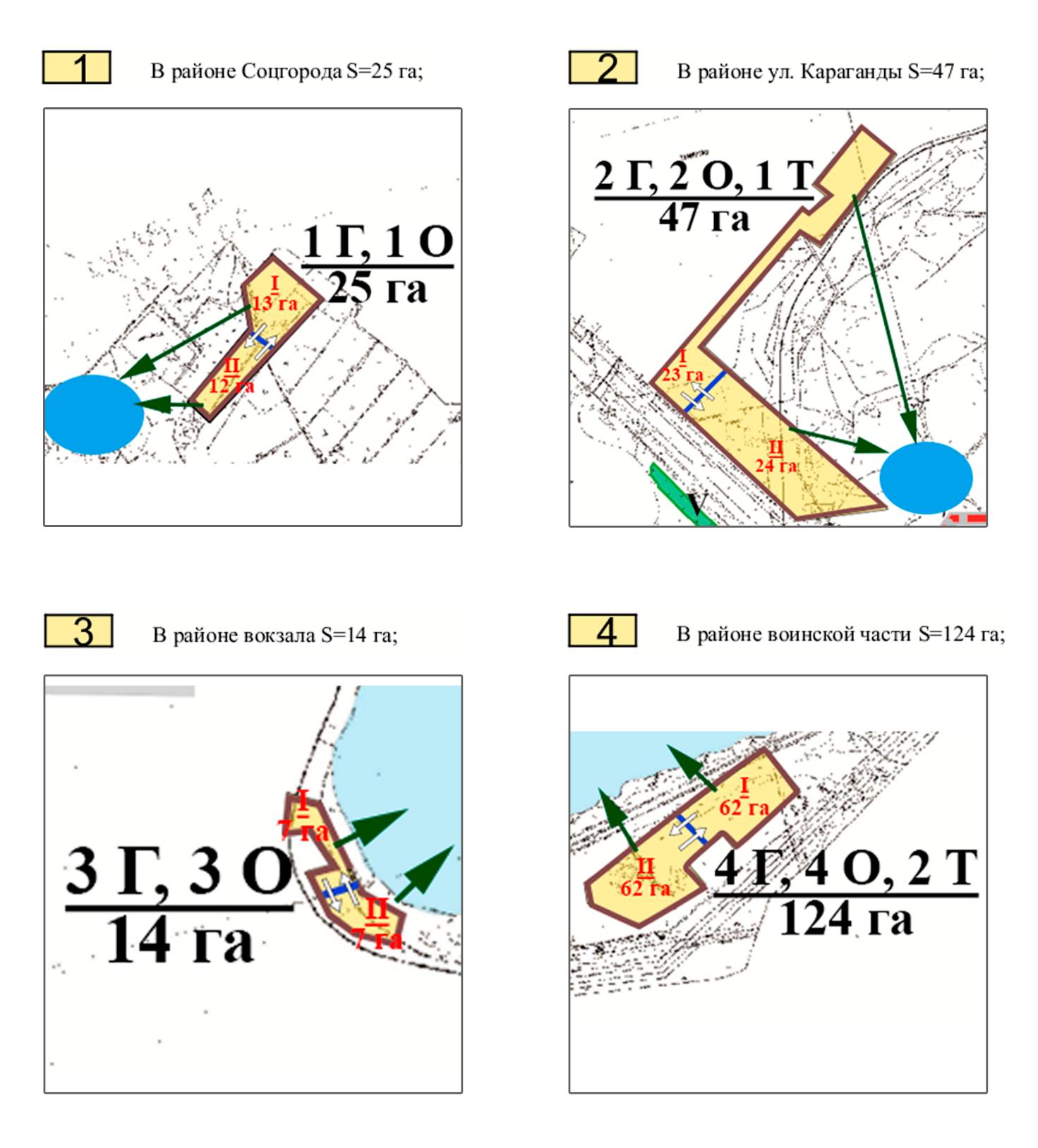 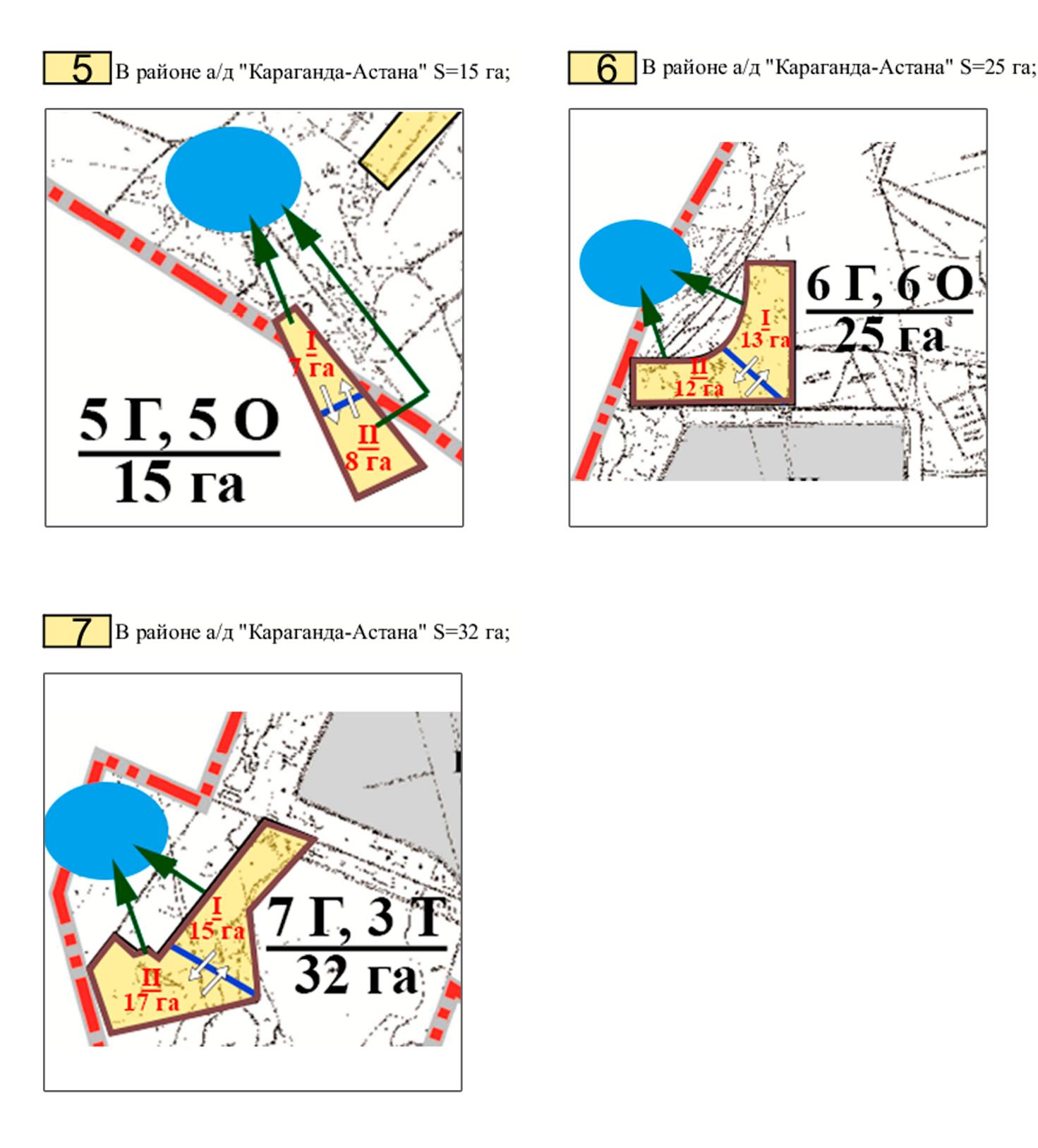 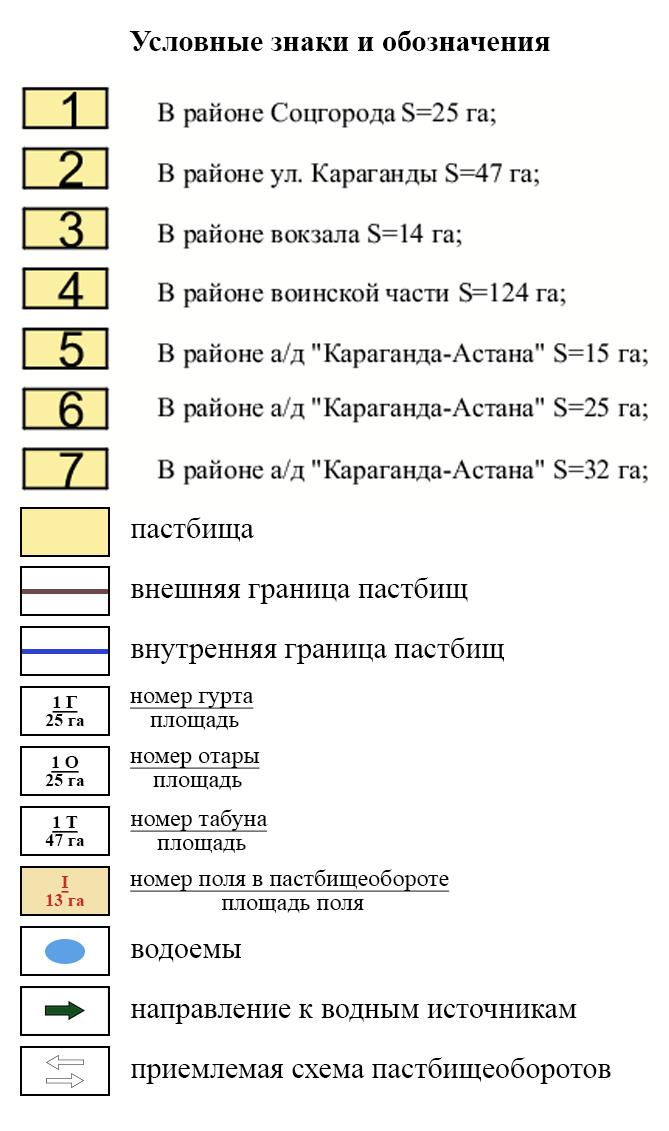  Схема расположения пастбищ собственников земельных участков и землепользователей на территории поселка Актау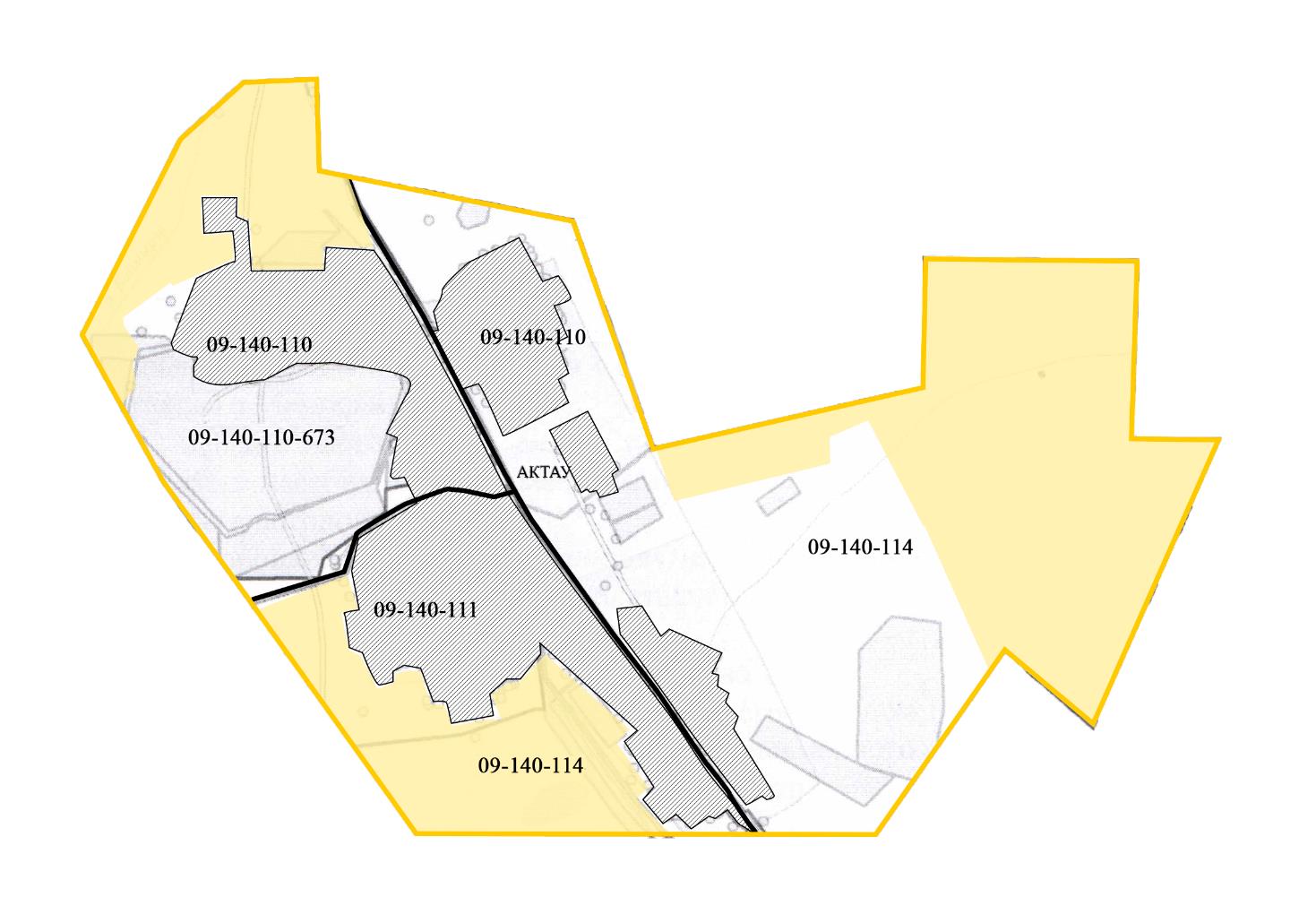 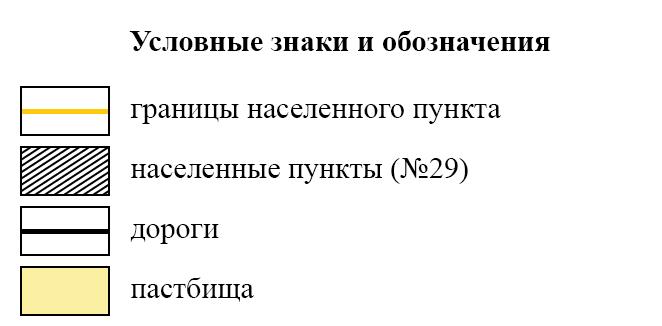  Схема с обозначением пастбищ, предназначенных для нужд населения по выпасу сельскохозяйственных животных личного подворья, в том числе общественных пастбищ поселка Актау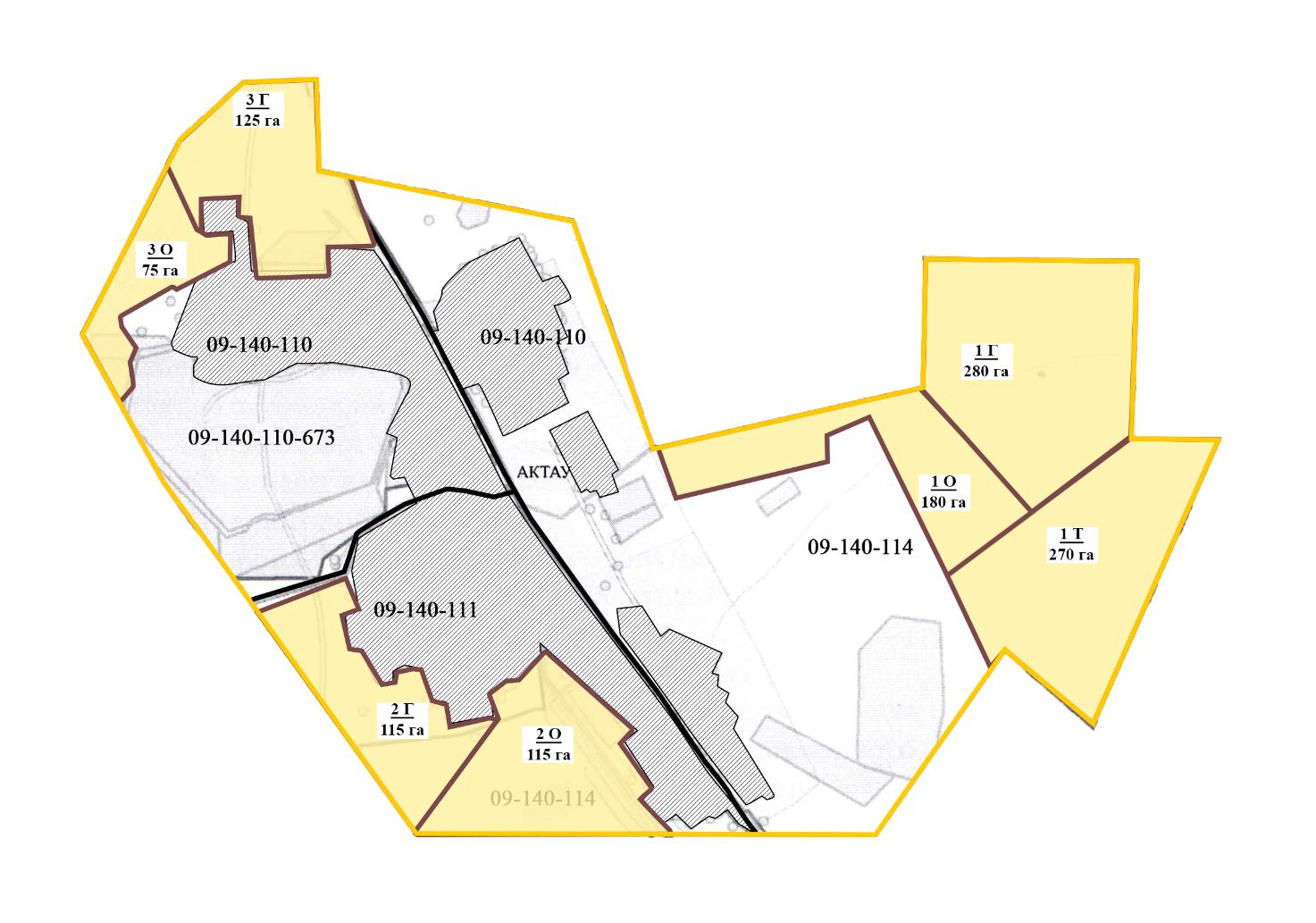 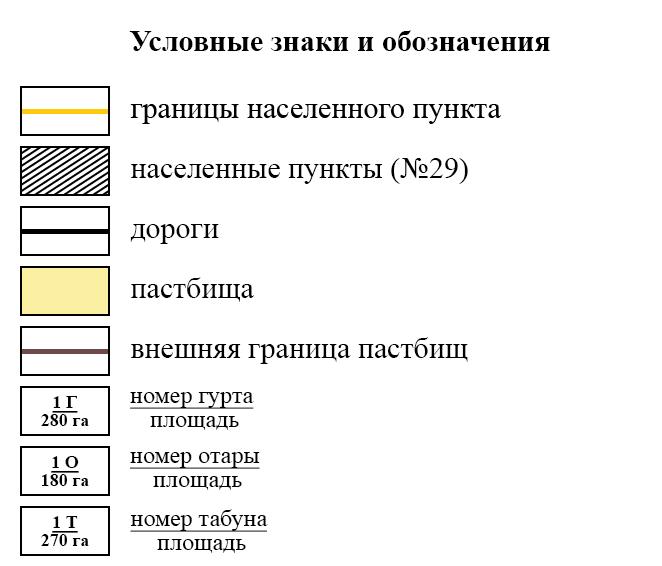  Схема внешних и внутренних границ объектов пастбищной инфраструктуры, пастбищных площадей в границах поселка Актау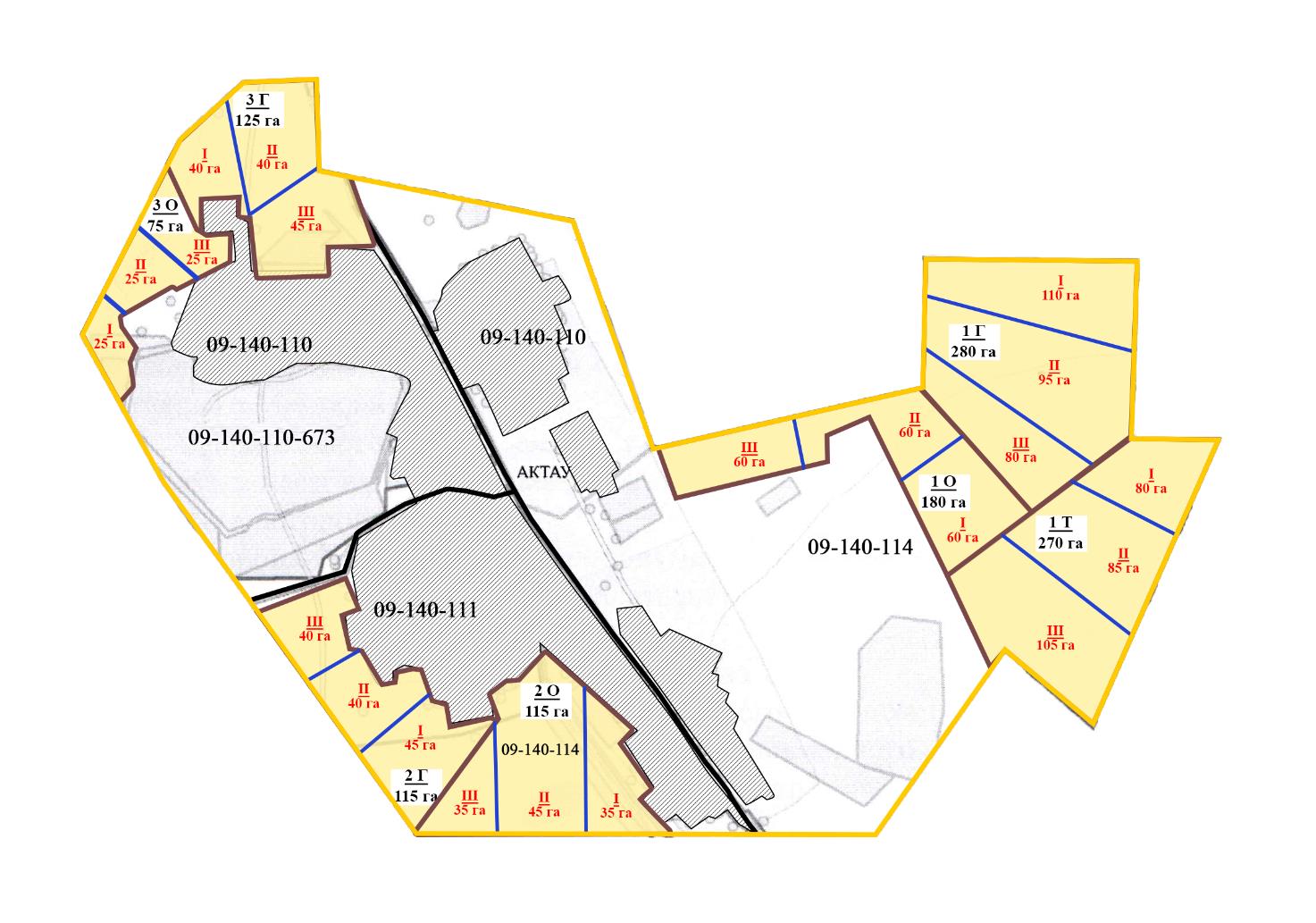 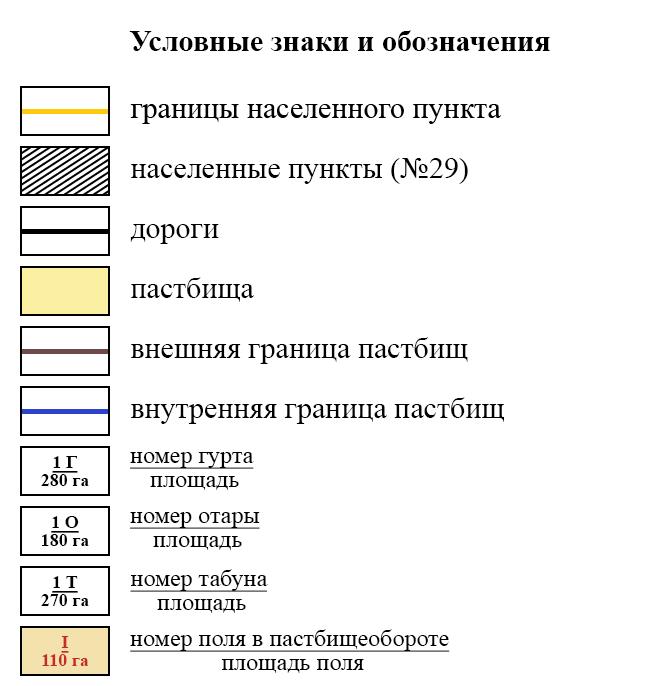  Схема доступа пастбищепользователей к водоисточникам составленную согласно норме потребления воды и рекомендуемые схемы пастбищеоборотов в границах поселка Актау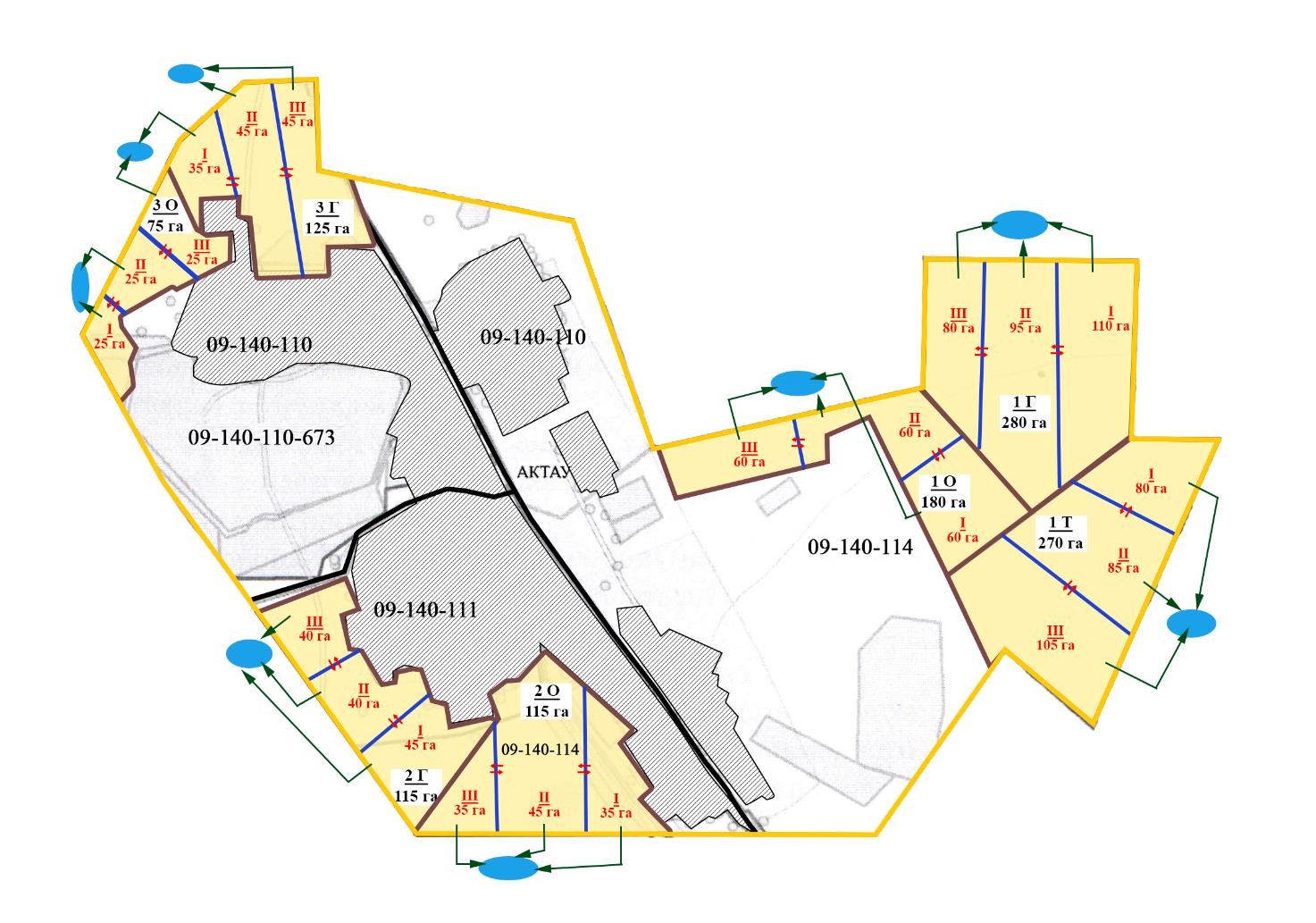 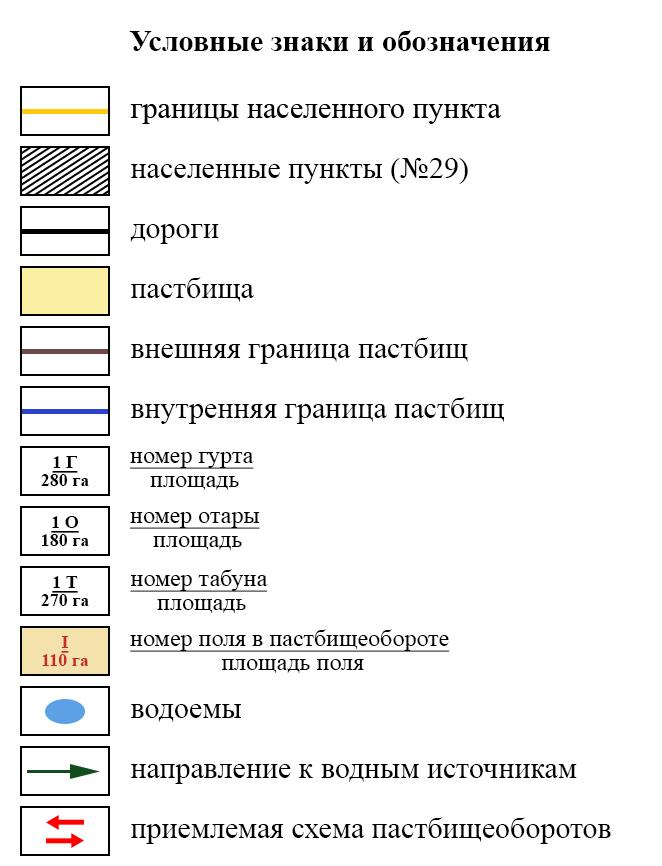  Схемы размещения пастбищ в качестве отгонных пастбищ, полученных на основе проектного распределения (перераспределения) пастбищ между сельскими населенными пунктами, входящими в сельский округ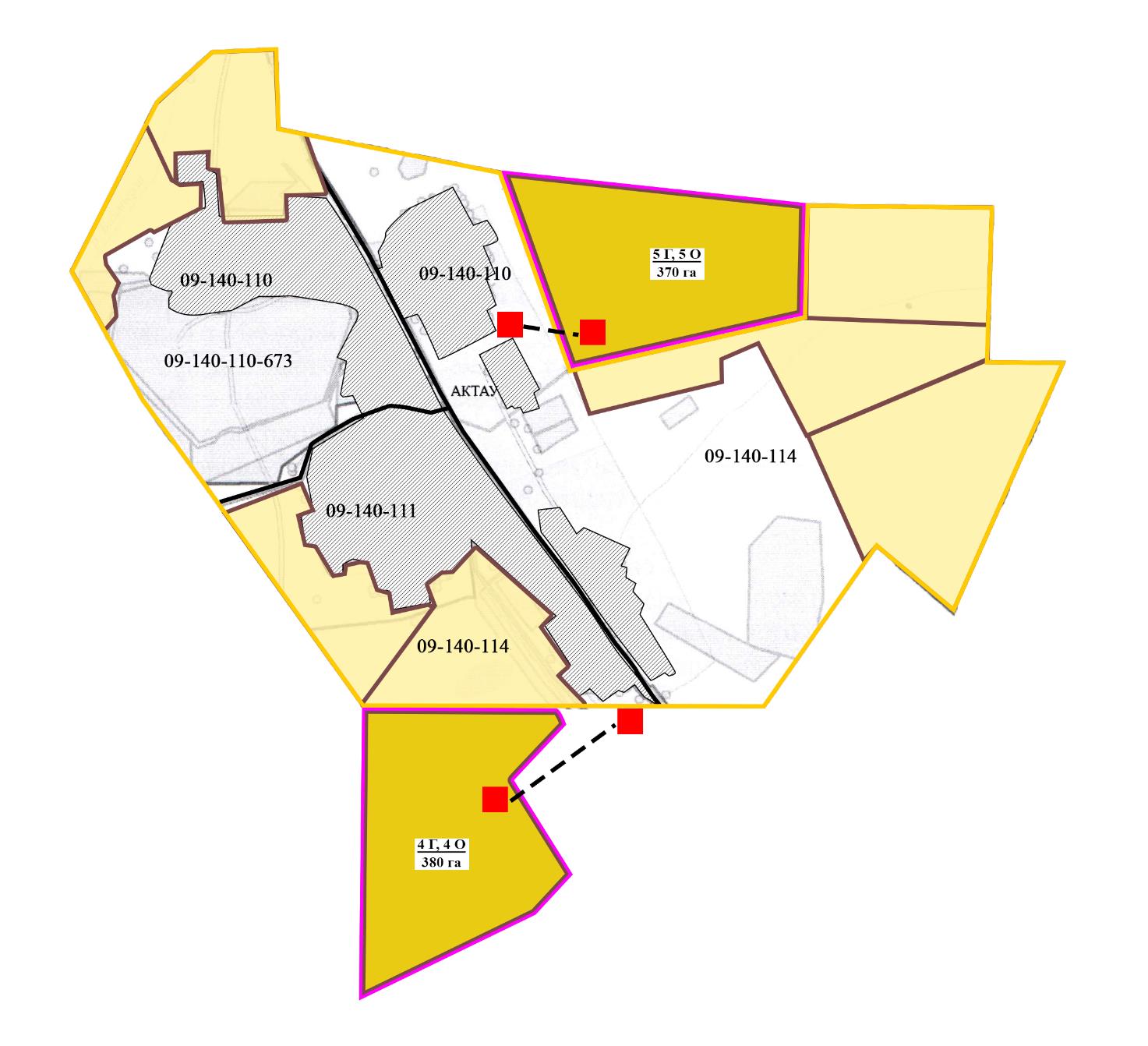 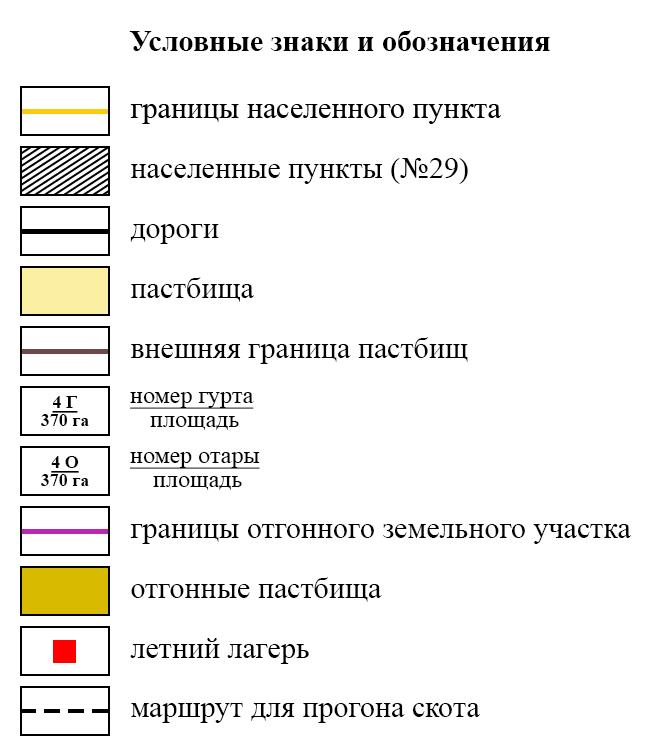  Схема размещения поголовья скота в границах участка 370 га на отгонных пастбищах поселка Актау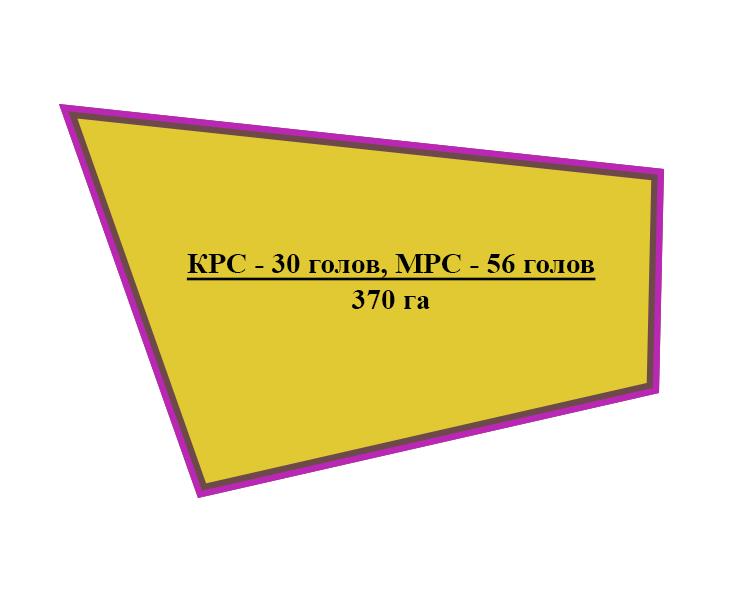 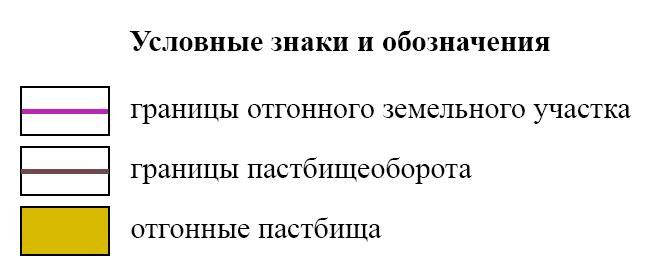  Схема внешних и внутренних границ объектов пастбищной инфраструктуры, пастбищных площадей в границах участка 370 гектаров на отгонных пастбищах поселка Актау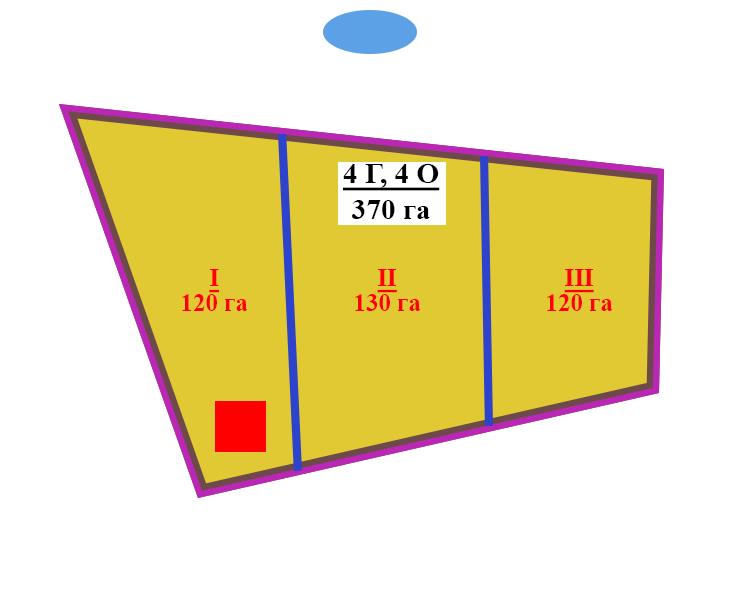 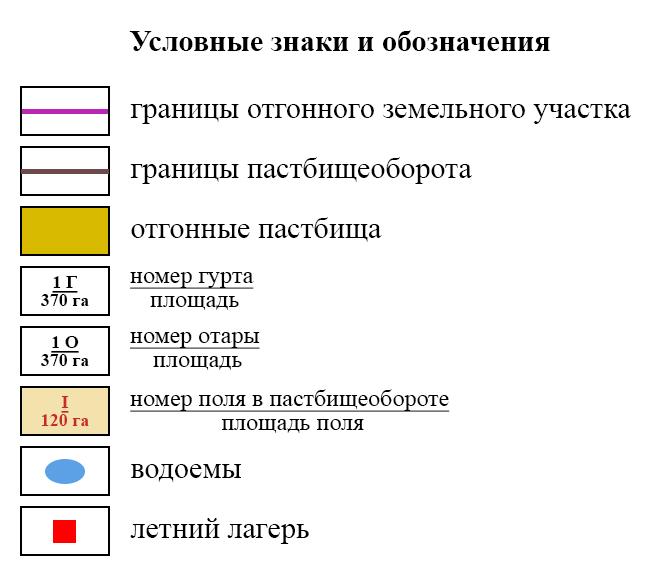  Схема доступа пастбищепользователей к водоисточникам составленную согласно норме потребления воды и рекомендуемые схемы пастбищеоборотов в границах участка площадью 370 га на отгонных пастбищах поселка Актау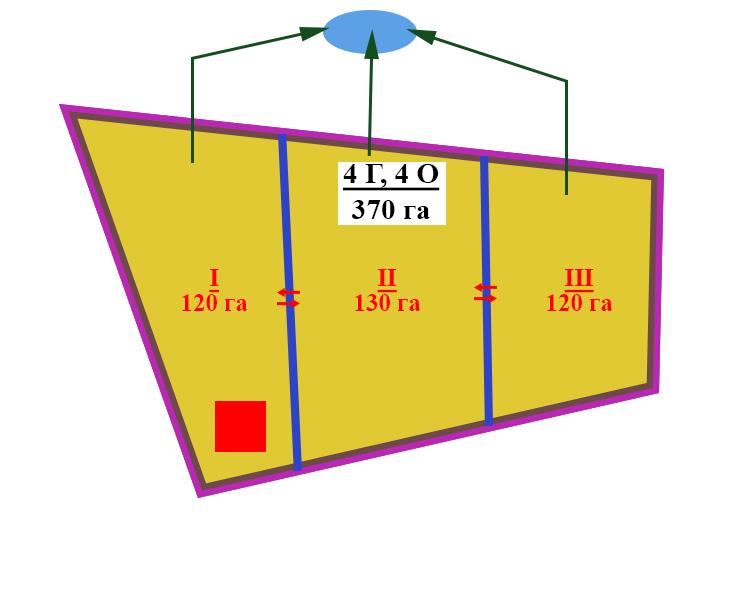 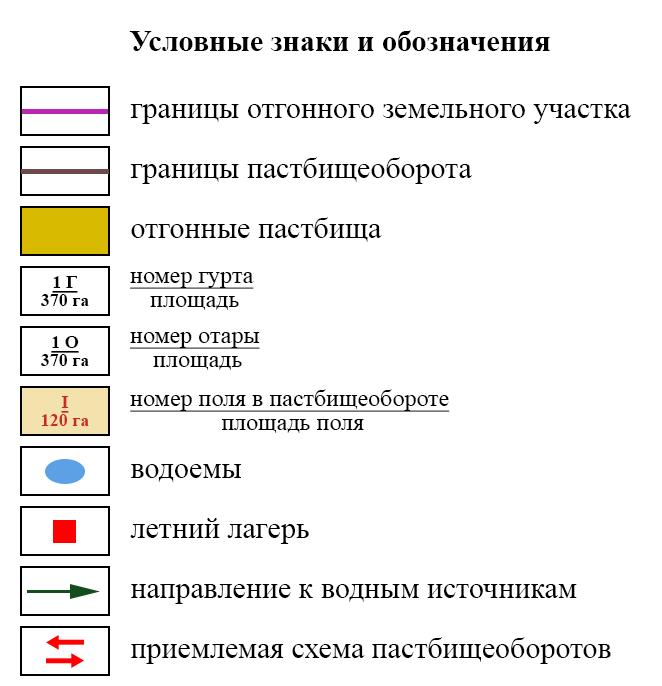  Схема размещения поголовья скота в границах участка 380 га на отгонных пастбищах поселка Актау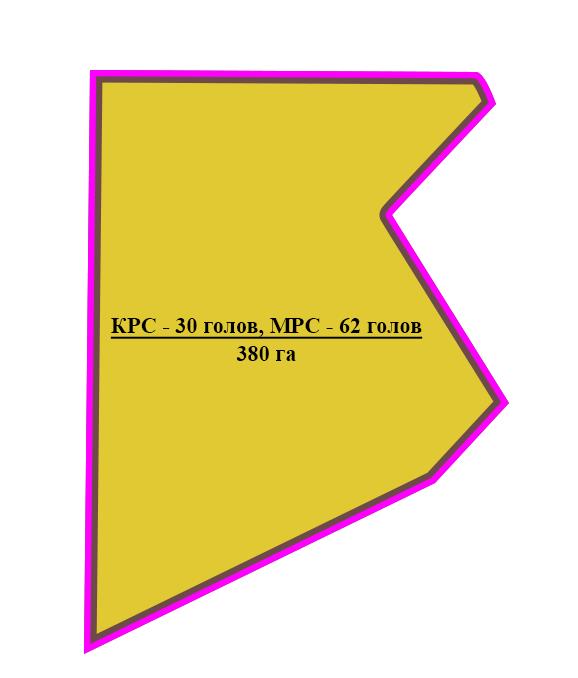 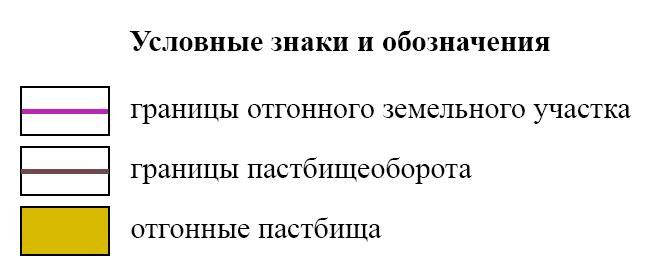  Схема внешних и внутренних границ объектов пастбищной инфраструктуры, пастбищных площадей в границах участка 380 гектаров на отгонных пастбищах поселка Актау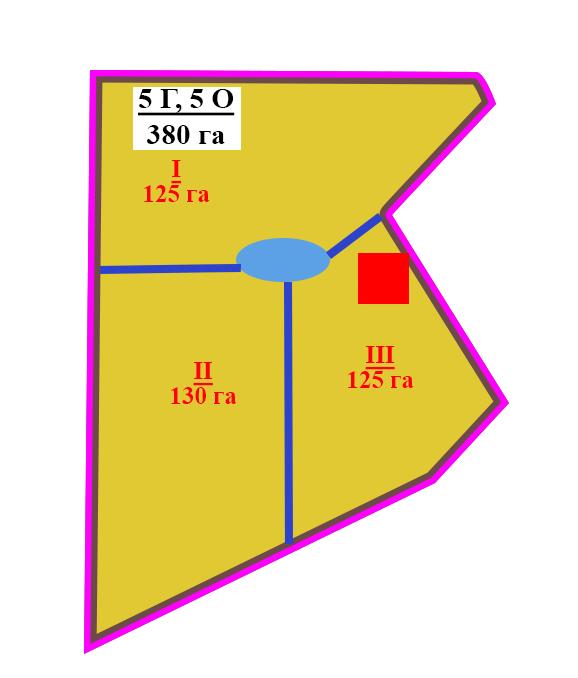 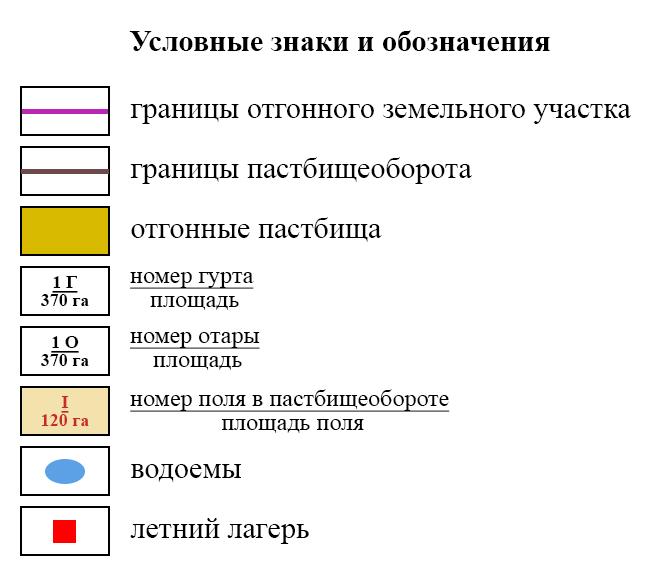  Схема доступа пастбищепользователей к водоисточникам составленную согласно норме потребления воды и рекомендуемые схемы пастбищеоборотов в границах участка площадью 380 га на отгонных пастбищах поселка Актау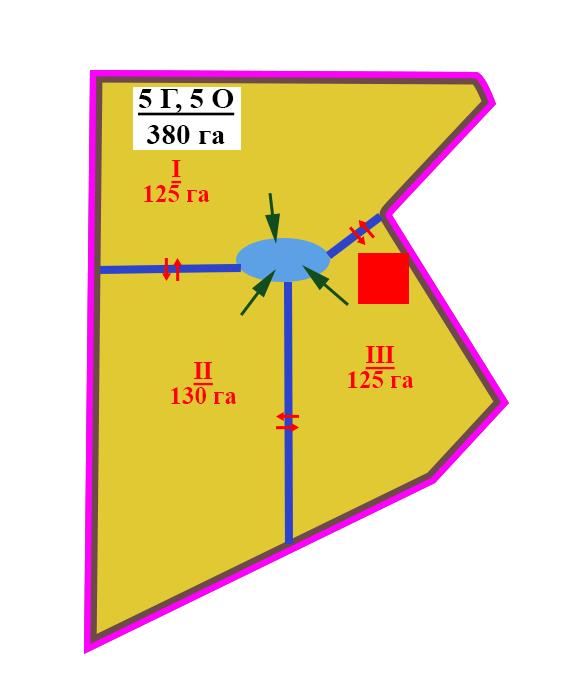 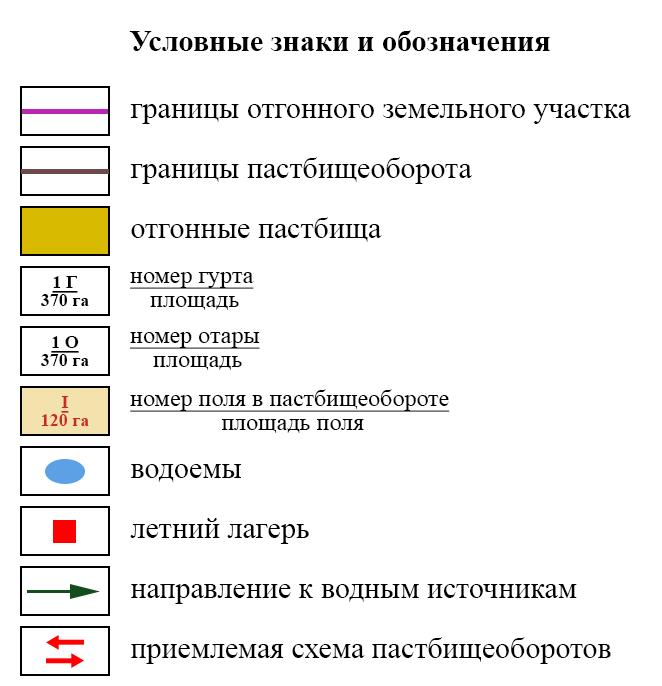  Карта скотомогильника (биометрические ямы) на территории города Темиртау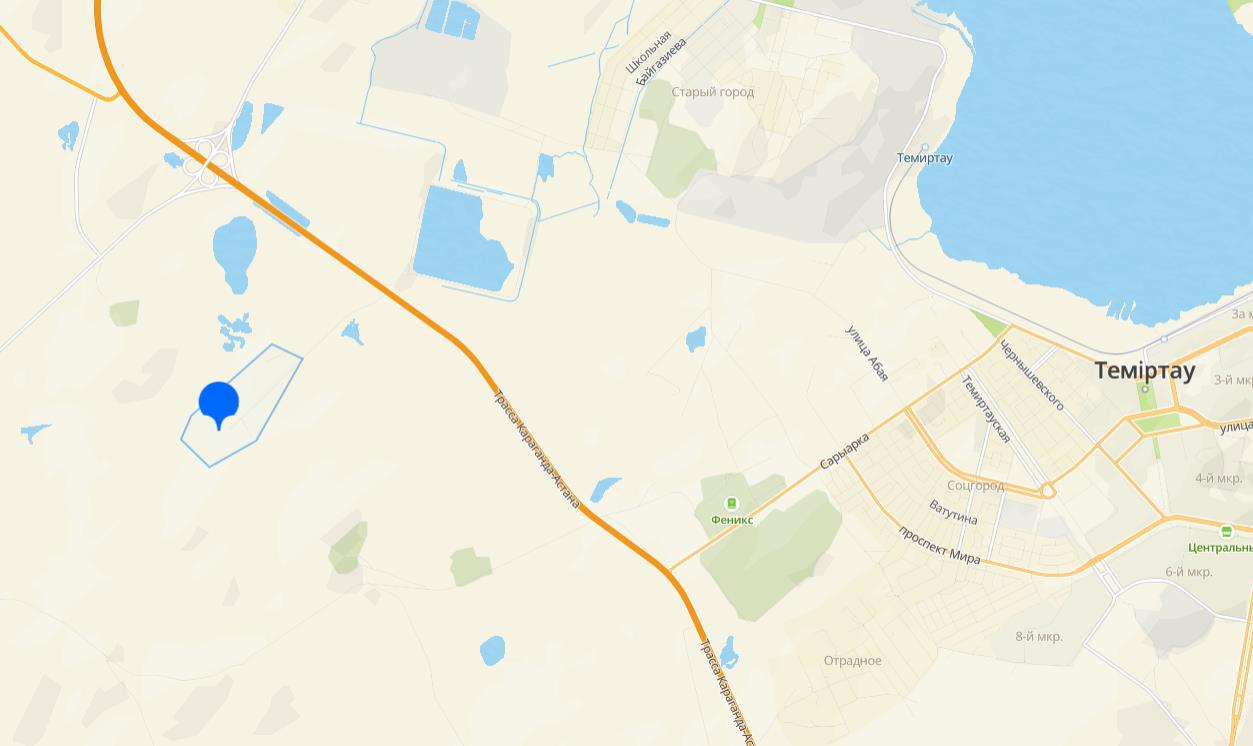 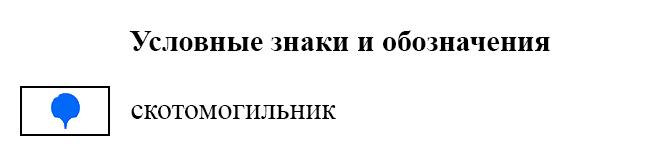 
      Примечание: скотомогильник расположен по адресу: г. Темиртау, трасса Алматы – Екатеринбург, 1060 км. Северная широта 50. 063256 ,Восточная Долгота 72. 855441. Скотомогильник огорожен бетонными плитами высотой 2м.
					© 2012. РГП на ПХВ «Институт законодательства и правовой информации Республики Казахстан» Министерства юстиции Республики Казахстан
				
      Председатель маслихата

А.Ломакин
Утвержден решением
Темиртауского городского маслихата
от "26" июня 2024 года № 16/8Приложение 1
к плану по управлению пастбищами
и их использованию на 2024-2028 годы
города Темиртау и поселка Актау
№ п/п
Название типа пастбищ
Площадь, га
Урожайность по сезонам центнер/га сухой массы/центнер/га кормовых единиц
Урожайность по сезонам центнер/га сухой массы/центнер/га кормовых единиц
Урожайность по сезонам центнер/га сухой массы/центнер/га кормовых единиц
№ п/п
Название типа пастбищ
Площадь, га
Весна 
Лето 
Осень 
1
Типчаково-лерховскополынные
481
2,8/1,7
3,6/1,9
2,3/1,1
2
Типчаково-шренковскополынно-грудницевые
542
2,3/1,6
2,4/1,8
2,1/1,5
3
Грудницево-типчаково-ковылковые
413
2,4/0,5
3,6/2,0
2,5/1,3
4
Караганово-типчаково-холоднополынные
2
3,8/2,3
4,9/2,6
4,4/2,0
5
Лерховскополынно- холоднополынно- типчаковые
278
2,0/1,3
2,8/1,7
2,4/1,2
6
Шренковскополынно- типчаковые
27
1,4/0,9
1,8/0,9
4,1/2,3
7
Ситниково-подорожниково-солодка Уральская
85
2,3/1,4
3,8/2,3
2,4/1,2
8
Вострецово- шренковскополынные
123
2,1/1,3
2,6/1,3
3,5/1,8
9
Бескильницево-шренковскополынные
21
2,4/1,4
3,1/1,8
3,5/1,8
10
Караганово-ковылково-вострецовые
40
3,7/2,2
4,8/2,5
3,0/1,4
11
Лебеда бородавчатая-чернополынные
16
1,9/1,2
2,8/1,6
4,9/2,7Приложение 2
к плану по управлению пастбищами
и их использованию на 2024-2028 годы
города Темиртау и поселка Актау
Рекомендуемая сезонность использования пастбищ
Качество пастбищ по продуктивности в центнер/га кормовых единиц
Качество пастбищ по продуктивности в центнер/га кормовых единиц
Качество пастбищ по продуктивности в центнер/га кормовых единиц
Качество пастбищ по продуктивности в центнер/га кормовых единиц
Качество пастбищ по продуктивности в центнер/га кормовых единиц
Рекомендуемая сезонность использования пастбищ
хорошее
Выше среднего
среднее
Ниже среднего 
плохое
Весенне-летне-осенние
более 11,0
7,0-11,0
4,0-6,9
2,0-3,9
менее 2,0
Весенние
более 7,5
5,5-7,5
3,0-5,4
1,2-2,9
менее 1,5
Осенние 
3,0-4,0
2,0-2,9
1,0-1,9
-
менее 1,0Приложение 3
к плану по управлению пастбищами
и их использованию на 2024-2028 годы
города Темиртау и поселка Актау
№ п/н
Земли населенных пунктов (городов, поселков и сельских населенных пунктов)
Площадь в границах населенных пунктов
Земли сельскохозяйственного использования
в том числе пастбища в границах населенных пунктов, га
1
город Темиртау
31 146
2420
358
2
поселок Актау
3444
2102
2102
Всего
Всего
34 591
4522
2194Приложение 4
к плану по управлению пастбищами
и их использованию на 2024-2028 годы
города Темиртау и поселка Актау
№
Населенные пункты
Ветеринарная станция
Пункты искусственного осеменения
Скотомогильники
Убойные площадки
1
город Темиртау
1
1
1
2
поселок Актау
Итого
1
1
1Приложение 5
к плану по управлению пастбищами
и их использованию на 2024-2028 годы
города Темиртау и поселка Актау
№ п/п
Название населенных пунктов
Всего
в том числе
в том числе
в том числе
№ п/п
Название населенных пунктов
Всего
крупный рогатый скот
мелкий рогатый скот
лоша-ди
1
город Темиртау
1462
722
591
149
2
поселок Актау
2525
748
1655
122
Всего по региону
3987
1470
2246
271Приложение 6
к плану по управлению пастбищами
и их использованию на 2024-2028 годы
города Темиртау и поселка Актау
№ п/п
Наименование населенных пунктов
Разновидность скота
поголовье
Норма пастбища в перерасчете на 1 усл. голову
Норма пастбища в перерасчете на 1 усл. голову
Площадь пастбищ расположенных у поселков
Охват, +,-
№ п/п
Наименование населенных пунктов
Разновидность скота
поголовье
На 1 голову, га
Всего,га
Площадь пастбищ расположенных у поселков
Охват, +,-
1
город Темиртау
Крупный рогатый скот
722
9,0
6498
358
-8812
Малый рогатый скот
591
1,8
1063
Лошади
149
10,8
1609
2
поселок Актау
Крупный рогатый скот
748
9,0
6732
2102
-8926
Малый рогатый скот
1655
1,8
2979
Лошади
122
10,8
1317
ИТОГО
20198
2460
-17738Приложение 7
к плану по управлению пастбищами
и их использованию на 2024-2028 годы
города Темиртау и поселка Актау
№ п/п
Название населенных пунктов
количество гуртов, отар, табунов
количество гуртов, отар, табунов
количество гуртов, отар, табунов
№ п/п
Название населенных пунктов
крупный рогатый скот
мелкий рогатый скот
лошади
1
город Темиртау
6
6
3
2
поселок Актау
3
3
1
Всего по региону
9
9
4Приложение 8
к плану по управлению пастбищами
и их использованию на 2024-2028 годы
города Темиртау и поселка Актау
№
Название населенных пунктов
2024, 2026, 2028 годы
2024, 2026, 2028 годы
2024, 2026, 2028 годы
2025, 2027 годы
2025, 2027 годы
2025, 2027 годы
№
Название населенных пунктов
с 25 апреля по 24 июня
с 25 июня по 24 августа
с 25 августа по 22 октября
с 25 апреля по 24 июня
с 25 июня по 24 августа
с 25 августа по 22 октября
№
Название населенных пунктов
Номера полей
Номера полей
Номера полей
Номера полей
Номера полей
Номера полей
1
город Темиртау
I 
II
I
II
I
II
2
поселок Актау
I
II
III
I
II
IIIПриложение 9
к плану по управлению пастбищами
и их использованию на 2024-2028 годы
города Темиртау и поселка Актау
№ п/п
Название населенных пунктов
 количество 
1
город Темиртау
6
2
поселок Актау
8
итого
14Приложение 10
к плану по управлению пастбищами
и их использованию на 2024-2028 годы
города Темиртау и поселка Актау
№ п/п
Название населенных пунктов
 площадь под проектируемыми скотопрогонами
1
город Темиртау
-
2
поселок Актау
1
итого
1 гаПриложение 11
к плану по управлению пастбищами
и их использованию на 2024-2028 годы
города Темиртау и поселка АктауПриложение 12
к плану по управлению пастбищами
и их использованию на 2024-2028 годыгорода Темиртау и поселка АктауПриложение 13
к плану по управлению пастбищами
и их использованию на 2024-2028 годы
города Темиртау и поселка АктауПриложение 14
к плану по управлению пастбищами
и их использованию на 2024-2028 годы
города Темиртау и поселка АктауПриложение 15
к плану по управлению пастбищами
и их использованию на 2024-2028 годы
города Темиртау и поселка АктауПриложение 16
к плану по управлению пастбищами
и их использованию на 2024-2028 годы
города Темиртау и поселка АктауПриложение 17
к плану по управлению пастбищами
и их использованию на 2024-2028 годы
города Темиртау и поселка АктауПриложение 18
к плану по управлению пастбищами
и их использованию на 2024-2028 годы
города Темиртау и поселка АктауПриложение 19
к плану по управлению пастбищами
и их использованию на 2024-2028 годы
города Темиртау и поселка АктауПриложение 20
к плану по управлению пастбищами
и их использованию на 2024-2028 годы
города Темиртау и поселка АктауПриложение 21
к плану по управлению пастбищами
и их использованию на 2024-2028 годы
города Темиртау и поселка АктауПриложение 22
к плану по управлению пастбищами
и их использованию на 2024-2028 годы
города Темиртау и поселка АктауПриложение 23
к плану по управлению пастбищами
и их использованию на 2024-2028 годы
города Темиртау и поселка АктауПриложение 24
к плану по управлению пастбищами
и их использованию на 2024-2028 годы
города Темиртау и поселка АктауПриложение 25
к плану по управлению пастбищами
и их использованию на 2024-2028 годы
города Темиртау и поселка АктауПриложение 26
к плану по управлению пастбищами
и их использованию на 2024-2028 годы
города Темиртау и поселка Актау